ГОСУДАРСТВЕННОЕ БЮДЖЕТНОЕ ПРОФЕССИОНАЛЬНОЕ ОБРАЗОВАТЕЛЬНОЕ УЧРЕЖДЕНИЕ «САРОВСКИЙ ПОЛИТЕХНИЧЕСКИЙ ТЕХНИКУМ ИМЕНИ ДВАЖДЫ ГЕРОЯ СОЦИАЛИСТИЧЕСКОГО ТРУДА БОРИСА ГЛЕБОВИЧА МУЗРУКОВА»РАБОЧАЯ ПРОГРАММА УЧЕБНОЙ ДИСЦИПЛИНЫОП.01 ТЕХНИЧЕСКИЕ ИЗМЕРЕНИЯдля профессии 15.01.29 Контролер станочных и слесарных работПрофиль обучения: технологическийг. Саров, 2022Рабочая программа учебной дисциплины Технические измерения разработана на основе Федерального государственного образовательного стандарта (далее – ФГОС) для профессии среднего профессионального образования 15.01.29 Контролер станочных и слесарных работ.Организация – разработчик: ГБПОУ СПТ им. Б.Г. МузруковаРазработчик: Л.В. Горбачева, преподаватель ГБПОУ СПТ им. Б.Г. Музрукова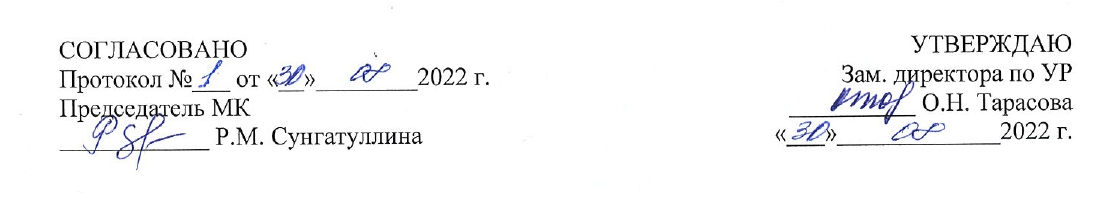 СОДЕРЖАНИЕ1. ПАСПОРТ РАБОЧЕЙ ПРОГРАММЫ УЧЕБНОЙ ДИСЦИПЛИНЫОП.01. Технические измерения Область применения рабочей программыРабочая программа учебной дисциплины ОП.01 Технические измерения является частью программы подготовки специалистов среднего звена в соответствии с ФГОС по профессии СПО 15.01.29Контролер станочных и слесарных работ.1.2. Место учебной дисциплины в структуре основной профессиональной образовательной программы: дисциплина входит в общепрофессиональный учебный цикл.1.3. Цели и задачи учебной дисциплины – требования к результатам освоения учебной дисциплины:В результате освоения дисциплины обучающийся должен уметь: анализировать техническую документацию;определять предельные отклонения размеров по стандартам, технической документации;выполнять расчеты величин предельных размеров и допуска по данным чертежа и определять годность заданных размеров;определять характер сопряжения (группы посадки) по данным чертежей, по выполненным расчетам;выполнять графики полей допусков по выполненным расчетам;применять контрольно-измерительные приборы и инструменты.В результате освоения дисциплины обучающийся должен знать: систему допусков и посадок; квалитеты и параметры шероховатости;основные принципы калибровки сложных профилей;основы взаимозаменяемости;методы определения погрешностей измерений;основные сведения о сопряжениях в машиностроении;размеры допусков для основных видов механической обработки и для деталей, поступающих на сборку;основные принципы калибрования простых и средней сложности профилей;стандарты на материалы, крепежные и нормализованные детали и узлынаименование и свойства комплектуемых материалов;устройство, назначение, правила настройки и регулирования контрольно-измерительных инструментов и приборов;методы и средства контроля обработанных поверхностей.1.4. Рекомендуемое количество часов на освоение рабочей программы учебной дисциплины:Максимальной учебной нагрузки обучающихся 48 часов, в том числе:обязательной аудиторной учебной нагрузки обучающихся 32 часа;самостоятельной работы обучающихся 16 часов.2. СТРУКТУРА И СОДЕРЖАНИЕ УЧЕБНОЙ ДИСЦИПЛИНЫ2.1 Объем учебной дисциплины и виды учебной работы2.2 Тематический план и содержание учебной дисциплины ОП.01Технические измерения3.УСЛОВИЯ РЕАЛИЗАЦИИ УЧЕБНОЙ ДИСЦИПЛИНЫ 3.1. Требования к минимальному материально – техническому обеспечениюРеализация учебной дисциплины требует наличие учебного кабинета инженерной и технической графики, технического черчения Оборудование учебного кабинета:- посадочные места по количеству обучающихся;- рабочее место преподавателя;- комплект учебно-наглядных пособий по дисциплине «Технические измерения»-тестовые задания по разделам и темам;-комплект презентаций;-методические рекомендации для практических работ.Технические средства обучения:- компьютер с лицензионным программным обучением и мультимедиапроектор;-доска Лаборатория контрольно-измерительных приборов - компьютерные рабочие станции; - проектор;- телевизор; - принтер; - интерактивная доска;- комплект учебной мебели; - комплект учебной литературы;- комплект методической литературы;- комплект контрольно-измерительных материалов по отдельным темам и разделам; - комплект тестов;- комплект мерительного инструмента;- комплект ноутбуков.3.2. Информационное обеспечение обученияОсновные электронные издания: Рачков М. Ю. Технические измерения и приборы: Учебник и практикум Для СПО. – 3-е изд., испр. и доп. -  М.: Юрайт, 2018. - Электронный ресурс: ЭБС  Юрайт.Дополнительные источники:Допуски и технические измерения: Электронное учебное издание. Для профессий, связанных с металлообработкой. – М.: Академия, 2014.Зайцев С.А., Грибанов Д.Д., Толстов А.Н. Контрольно-измерительные приборы и инструменты. -  М.: Академия, 2016. - Электронный ресурс: ЭБС Академия. http://www.academia-moscow.ru/reader/?id=47866 Контрольно-измерительные приборы и инструменты / Зайцев С.А., Грибанов Д.Д., Толстов А.Н., и др. - М.: Академия, 2013. - 7-е изд. - Электронный ресурс: ЭБС Академия.Получение рабочих чертежей деталей [Электронный ресурс] форма доступа /.; свободныйПравила выполнения сборочных чертежей деталей[Электронный ресурс] форма доступа /book_enjener_graf.html; свободный.Разработка чертежей: правила их выполнения [Электронный ресурс] форма доступа /3/inggrafika-cherchenie/GOST.htm; свободный.Самоучитель по созданию чертежей [Электронный ресурс] форма доступа/book/export/html/9203; свободный4. КОНТРОЛЬ И ОЦЕНКА РЕЗУЛЬТАТОВ ОСВОЕНИЯ УЧЕБНОЙ ДИСЦИПЛИНЫКонтроль и оценка результатов освоения учебной дисциплины осуществляется преподавателем в процессе проведения практических занятий и лабораторных работ, тестирования, а также выполнения обучающимися индивидуальных заданий, исследований.1.ПАСПОРТ РАБОЧЕЙ ПРОГРАММЫ УЧЕБНОЙ ДИСЦИПЛИНЫстр. 42.СТРУКТУРА И СОДЕРЖАНИЕ УЧЕБНОЙ ДИСЦИПЛИНЫстр.53.УСЛОВИЯ РЕАЛИЗАЦИИ УЧЕБНОЙ ДИСЦИПЛИНЫстр. 84.КОНТРОЛЬ И ОЦЕНКА РЕЗУЛЬТАТОВ ОСВОЕНИЯ УЧЕБНОЙ ДИСЦИПЛИНЫстр. 9Вид учебной работыОбъем часовМаксимальная учебная нагрузка (всего)48Обязательная аудиторная учебная нагрузка (всего)32В том числе:лекции22лабораторные работы и практические занятия10Самостоятельная работа обучающегося (всего)16Промежуточная аттестация в форме дифференцированного зачетаНаименование разделов и темСодержание учебного материала, лабораторные  работы и практические занятия, самостоятельная работа обучающихсяСодержание учебного материала, лабораторные  работы и практические занятия, самостоятельная работа обучающихсяОбъем часовУровень освоенияРаздел 1.Основные сведения о размерах и соединенияхРаздел 1.Основные сведения о размерах и соединенияхРаздел 1.Основные сведения о размерах и соединениях6Тема1.1.Линейные размерыСодержание учебного материалаСодержание учебного материала2Тема1.1.Линейные размерыОсновные цели и задачи курса. Линейные размеры. Отклонения и допуски линейных размеров. Основные определения и виды размеров. Понятие о погрешности и точности размера.21,2Тема1.2.ПосадкиСодержание учебного материалаСодержание учебного материала4Тема1.2.ПосадкиПосадки. Понятие, классификация, допуск, схема расположения допусков сопряженных деталей, обозначение. 21,2Тема1.2.ПосадкиВиды посадок. Расчет и графическое изображение посадок.Посадки с зазором, натягом, переходные посадки. Основные понятия о взаимозаменяемости деталей, узлов и механизмов  и стандартизации продукции.21,2Раздел 2.Допуски и посадкиРаздел 2.Допуски и посадкиРаздел 2.Допуски и посадки4Тема 2.1.Единая система допусков и посадокСодержание учебного материалаСодержание учебного материала2Тема 2.1.Единая система допусков и посадокЕдиная система допусков и посадок. Общие сведения о ЕСДППоля допусков отверстий и валов в ЕСДП. Классификация.Отраслевой стандарт о системе допусков и посадок. Сведения об интервалах размеров в системе ОСТ21,2Тема2.2.Отклонение поверхностей деталей машинСодержание учебного материалаСодержание учебного материала2Тема2.2.Отклонение поверхностей деталей машинШероховатость поверхности.  Понятие, нормирование, измерение, влияние на эксплуатационные свойства деталей. Точность: понятие, требования.21,2Раздел 3.Средства измерений линейных размеровРаздел 3.Средства измерений линейных размеровРаздел 3.Средства измерений линейных размеров20Тема 3.1.Технические измеренияСодержание учебного материалаСодержание учебного материала4Тема 3.1.Технические измерения1.Меры длины. Понятие, назначение, классификация, классы точности, разряды, наборы, принадлежности, применение. Универсальные средства  для измерения линейных размеров: понятие, классификация, устройство, параметры, применение.21,2Тема 3.1.Технические измерения2.Метрология: понятие, методы, средства, государственная система измерений, термины. Штангенинструменты. Виды и устройство. Параметры и применение  штангенинструментов.21,2Тема 3.1.Технические измеренияЛабораторные работыЛабораторные работы6Тема 3.1.Технические измерения1.Нутромеры и глубиномеры со стрелочными отсчетными головками: устройство, назначение и применение.2Тема 3.1.Технические измерения2.Штангенинструменты. Микрометрические инструменты. Устройство и применение.2Тема 3.1.Технические измерения3.Калибры: устройство, назначение и применение. 2Тема 3.1.Технические измеренияТематика внеаудиторной самостоятельной работы:Микрометрические инструменты.  Виды, устройство и применениеМетрологические характеристики средств измерения и контроляСредства измерения с оптическим и оптико-механическим преобразованиемПоверочные линейки и плитыАвтоматические средства контроляИзмерительные средства активного контроля: понятие, классификация, применение.Тематика внеаудиторной самостоятельной работы:Микрометрические инструменты.  Виды, устройство и применениеМетрологические характеристики средств измерения и контроляСредства измерения с оптическим и оптико-механическим преобразованиемПоверочные линейки и плитыАвтоматические средства контроляИзмерительные средства активного контроля: понятие, классификация, применение.93Тема3.2.Угловые размерыСодержание учебного материалаСодержание учебного материала2Тема3.2.Угловые размеры1.Средства и методы контроля: классификация, применение. Измерение углов деталей машин угломерами с конусом. Измерение и контроль конусов21,2Тема3.3.Нанесение резьбыСодержание учебного материалаСодержание учебного материала4Тема3.3.Нанесение резьбы1.Резьбы: понятие, классификация, параметры. Номинальные размеры, профили, взаимозаменяемость, компенсация погрешностей, допуски и посадки, степень точности резьбы, обозначение, применение. Нанесение резьбы. Резьбовые соединения. 21,2Тема3.3.Нанесение резьбы2.Средства измерения и контроля резьбы. Измерение и контроль резьбы. Измерение размеров и отклонение формы поверхности деталей машин.21,2Тема3.3.Нанесение резьбыЛабораторная работаЛабораторная работа4Тема3.3.Нанесение резьбы1.Измерение угловых деталей машин.21,2Тема3.3.Нанесение резьбы2.Измерение и резьбы шаблонами.21,2Тема3.3.Нанесение резьбыТематика внеаудиторной самостоятельной работы:Основные показатели точности зубчатых колесДопуски и контроль зубчатых передачЭксплуатационные требования зубчатых колес и передачУстройство, назначение и применение шлицевых соединенийДопуски и посадки шлицевых соединенийТематика внеаудиторной самостоятельной работы:Основные показатели точности зубчатых колесДопуски и контроль зубчатых передачЭксплуатационные требования зубчатых колес и передачУстройство, назначение и применение шлицевых соединенийДопуски и посадки шлицевых соединений73Дифференцированный зачетДифференцированный зачетДифференцированный зачет2Всего:Всего:Всего:48Результаты обучения (освоенные умения, освоенные знания)Формы методы контроля и оценки результатов обученияУметь:анализировать техническую документацию;Наблюдение, устный опрос, практические упражненияопределять предельные отклонения размеров по стандартам, технической документации;Наблюдение, практические занятиявыполнять расчеты величин предельных размеров и допуска по данным чертежа и определять годность заданных размеров;Тестированиеопределять характер сопряжения (группы посадки) по данным чертежей, по выполненным расчетам;Решение задач, практические занятиявыполнять графики полей допусков по выполненным расчетам;Оформление отчета по практической работеприменять контрольно-измерительные приборы и инструменты.Наблюдение, практические упражненияЗнать:Систему допусков и посадок;Тестирование. Устный опрос, письменная самостоятельная работаквалитеты и параметры шероховатости;Практические занятия. Тестовый опрососновные принципы калибровки сложных профилей;Устный опрососновы взаимозаменяемости;Устный опрос, письменная самостоятельная работаметоды определения погрешностей измерений;Оформление отчета по практической работеосновные сведения о сопряжениях в машиностроении;Устный опрос, письменная самостоятельная работаразмеры допусков для основных видов механической обработки и для деталей, поступающих на сборку;Устный опрососновные принципы калибрования простых и средней сложности профилей;Устный опрос, письменная самостоятельная работастандарты на материалы, крепежные и нормализованные детали и узлы;Тестированиенаименование и свойства комплектуемых материалов;Экспресс - опросустройство, назначение, правила настройки и регулирования контрольно-измерительных инструментов и приборов;Решение задач, практические занятияметоды и средства контроля обработанных поверхностей.Устный опрос, письменная самостоятельная работа